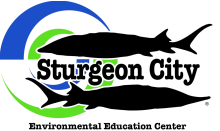 GROUP VISIT CONTRACT AND CONFIRMATION- Please read carefully!Date of Group Visit: Arrival Time: Arrival Time: Arrival Time: Duration: Typically 1 hour but dependent on students and topicsDuration: Typically 1 hour but dependent on students and topicsDuration: Typically 1 hour but dependent on students and topicsDuration: Typically 1 hour but dependent on students and topicsOrganization Name: Organization Name: Organization Name: Organization Name: Organization Name: Organization Name: Organization Name: Organization Name: Organization Name: Organization Name: Organization Name: Street Address: Street Address: Street Address: City:   City:   City:   City:   State: State: Zip: Zip: Contact Name:  Contact Name:  Phone: Phone: Phone: Phone: Email:Email:Email:Email:Email:Number of Children: Grade: Grade: Grade: Grade: Program Topic: Program Topic: Program Topic: Program Topic: Program Topic: If you would like to choose, please specify which stations (30 minutes for each station): If you would like to choose, please specify which stations (30 minutes for each station): If you would like to choose, please specify which stations (30 minutes for each station): If you would like to choose, please specify which stations (30 minutes for each station): If you would like to choose, please specify which stations (30 minutes for each station): If you would like to choose, please specify which stations (30 minutes for each station): If you would like to choose, please specify which stations (30 minutes for each station): If you would like to choose, please specify which stations (30 minutes for each station): If you would like to choose, please specify which stations (30 minutes for each station): If you would like to choose, please specify which stations (30 minutes for each station): If you would like to choose, please specify which stations (30 minutes for each station): For Internal Use Only